Referat fra møtet i Askøy Rotary Klubb den 2.februar 2023.Spise/prate-møte;  med 14 medlemmer og 1 gjest.Eli, Jonas, John Ivar, Helge, Brith, Liv, Bente, Einar, Magne, Tor, Lars, Arvid, Terje S, Asbjørn.Gjest: May Britt Fretheim Juvik.President Eli åpnet møtet med å nevne at februar er Rotary s måned for «Peace Building and Conflict solution». Rotary har nå åpnet et nytt fond for direkte og rask hjelp til Ukraina. Rotary yter nå raskere assistanse når katastrofer oppstår. Eli tente et lys for disse oppmuntrende meldingene.Eli roste alle som hadde deltatt til at Yrkesmessen-23 hadde blitt så vellykket, og mente at vi fortjente kake til kaffen i dag. Dette ble godt mottatt av deltakerne – og en «Hvit Dame» forsvant ganske hurtig.Eli presenterte gjesten vår May Britt Fretheim Juvik som kanskje vil bli medlem, og May Britt fortalte litt om seg selv. Hun er 52år og har to barn. Hun har jobbet helt frem til 2016 hvor hun ble erklært ufør.Kun en fødselsdag i februar: Eli fyller den 07.02.23John Ivar fortalte at han hadde fått godord fra Rotary-gjester på  yrkesmessen; de var imponerte over hvor flott vi presenterte oss selv. Han er invitert til tre klubber for å fortelle om hvordan vi arbeider på dette feltet.John Ivar mente at vi ofte står i beit for å gi gode svar når vi prøver å overbevise noen om Rotary s fortreffelighet i en medlemsvervesituasjon. Han har derfor laget en «Bli kjent med Rotary»-fil som han presenterte. Denne presentasjonen kan sendes til prospektive medlemmer, den forteller hva Rotary står for og hva vi driver med i klubben. John Ivar vil sende filen til alle klubbens medlemmer og maner til uhemmet bruk.Siste post på programmet var månedens loddtrekning, her ble de heldige – Arvid og John Ivar – belønnet med en fransk og en italiensk.Ref. Helge Referat fra møte Askøy Rotary Klubb 9. februar 2023Tid: 		09.02.2023 kl 19:30 – 20:30Sted:	 	Møllesalen, SjoddienTilstede:	13 medlemmer + 1 digital medlem2 gjester: 	May Britt Juvsett + foredragsholder Torstein Nielsen (digitalt)Presidenten ønsket velkommen – og tente lys for organisasjonen ShelterBox, som er veldig aktuell akkurat nå.Info fra president/styre:Presidenten informerte om at 3. mars tas May Britt Juvsett opp som medlem i klubben.Videre informerte hun om at styret har vedtatt å støtte det årlige MGP arrangementet på Kleppestø Ungdomsskole med 3 000 kroner. Vi kommer da på storskjerm over sponsorene på selve arrangementet.Styret har også vedtatt å støtte Askøyfestivalen for eldre med 5 000 kroner. Dette er en kulturuke for eldre, og går av stabelen 21. 23. og 24. februar. Vi er sponsor for arrangementet og skal ha roll-ups på arrangementene. Vi har fått 4 billetter til hvert arrangement. De av klubbens medlemmer som får billettene anmodes om å gå med rotary-jakkene våre.Kveldens foredrag:Kveldens foredragsholder var Torstein Nielsen, daglig leder for organisasjonen ShelterBox Norway. Han deltok digitalt på storskjerm.ShelterBox er en hjelpeorganisasjon, hvis mål er å gi hjelp så raskt som mulig etter kriser, konflikter, og katastrofer som f.eks. tyfon, krig, tsunami, jordskjelv - eller gir hjelp til klimaflyktninger. Økende antall klimaendringer som gir flom eller tørke er humanitær krise. Dette øker arbeidet ShelterBox gjør. Organisasjonen har hjulpet over 2,5 millioner mennesker. Motivasjonen er alltid å gi nødly og viktige gjenstander for å hjelpe folk til å bevare verdighet etter en katastrofe.ShelterBox er registrert som en veldedighetsorganisasjon utgått av Rotary, med inngått partnerskapsavtale. ShelterBox er «nødhjelpsarmen» til Rotary.Organisasjonen opererer i 10 land. Oppgaver forberedes nå også i Tyrkia og Syria. ShelterBox var nominert til Nobels fredspris i 2018.For å kunne være raskt på plass og gi hjelp, har ShelterBox forhåndslagret utstyr i en del utsatte og kritiske områder. Dette gir mulighet til å kunne respondere raskt når katastrofer skjer. Rotary er nøkkelen for å komme frem med nødhjelpen. Får bare dette arbeidet til med støtte fra Rotary, som:Tar imot og finner lagerplass for forhåndslagring av utstyr, Er bakkemannskapSkaffer transportEr sjåførEr guideFinner de som trenger hjelpen mestFår innpass i områder som ellers ikke er lett å slippe inn nødhjelpsorganisasjonerDet kan være vanskelig å finne hvem som er de mest sårbare og sørge for hjelp til de som trenger det mest. Dette gjøres gjerne ved hjelp av et stort nettverk av frivillige og rotarianere rundt i verden. Prisen for en komplett ShelterBox er 6 000 kroner. Alle boksene, teltene og utstyret er merket med Rotary og Shelterbox logo. Den ikonisk grønne plastkassen består av:Stort familieteltVannrenseutstyrKjøkkenutstyrSolcelleutstyrLampeVarmetepper eller moskitonett (alt etter hver hvor boksen skal sendesHvis folk ønsker å bli boende i huset sitt istedenfor i telt – så fins det ShelterKits med nødutstyr for umiddelbar reparasjon og gjenoppbygging av hus; som verktøy, solide presenning, tepper, bøtter, solcellelamper mm. Vannrensefilter er viktig for hygiene, matlaging og drikke. Det trengs 15 liter rent vann pr. person pr dag.Noen priser:En solcelle-lampe koster 150 kronerShelteBox reparasjonskit koster 300 kronerEt familietelt koster 3 500 kronerDet er stort behov for nødhjelp i Tyrkia og Syria nå. Det fins en fil på Facebook-siden til ShelterBox om innsamlingsaksjon til Tyrkia og Syria.Det er også igangsatt appell til alle klubbene i Distriktet. Behovet for hjelp er nå!Torstein Nielsen takket avslutningsvis Askøy Rotary klubb for mangeårig støtte til ShelterBox. BentereferentReferat fra medlemsmøte 16/02-2023.Til stede: 14 medlemmer + foredragsholder Sandra Haugland.Presidenten tente lys for klubbens arbeid med Shelterbokser til kriserammede  Tyrkia og Syria. Det har vært holdt styremøte hvor det ble bestemt at vi skulle dele arbeidet med shelterbokser i tre faser. Første fase besto i å bidra med penger til 3 shelterbokser som ble sendt umiddelbart. Neste fase var å samle inn penger fra privatpersoner og firma som kunne være villig til å gi midler slik at vi kunne sende flere bokser etter hvert som vi mottok bidrag. Fase 3 vil bli andre aktiviteter senere i vår. Hver Shelterboks koster ca Kr 6.000 og blir innen visse rammer tilpasset de lokale forhold.Kveldens treminutter stod Geir for. Han fortalte at han plutselig hadde fått problem med synet på det ene øyet. Kontakt med legevakten på Askøy beordret at han skulle vente på sykebil for transport til Haukeland. Der ble han operert og synet er allerede kommet tilbake. Han ville uttrykke positivt inntrykk av helse-vesenet både her på Askøy og i Bergen.Foredraget var med Sandra Haugland - datter til Ingvar som er leder på Fromreidsenteret. Hun har vært hos Askøy Rotaryklubb før og begynte sin yrkeskarriere i DNB og Sparebanken.Tema i kveld var arbeid innen Grundersenteret. Dette er et tilbud for grundere som ikke er store nok til å passe inn i de etablerte grunder organisasjonene som allerede. Firmaet finansieres delvis av 15 av kommunene i Vestland fylke med store enheter som Bergen og Askøy i spissen. Det er to personer ansatt i dag. En av disse slutter nå men det blir ansatt en ny person i mars måned,Kurstilbudet er forskjellige nivåer på introduksjon til etablering, oppstart og økonomi. De jobbet også med kurs om du er klar til å gå i gang med firmaetablering, om det finnes en plan for hva du vil med etableringen osv.Et annet punkt som ble nevnt spesielt er etablering av nettverk til andre firma. Dette er et vesentlig element i en slik firmaetablering. Det ble holdt en del forkostmøter som kanskje var den beste måten å knytte slike kontakter på. Det ble også nevnt at de ønsket å etablere veiledingsteam for personer som ønsket å starte bedrifter. Men den begrensede personellsituasjonen satte nok en stopper for det.I løpet av 2022 hadde firmaet hatt en del kurs mest i Bergen men også noen av dem var holdt på Askøy. Planene for 2023 var også lagt relativt detaljert men det var fremdeles noen ukjente faktorer for deres arbeid dette året.Eli nevnte litt om Rotary sin rolle i dette bildet. Vår klubb ønsker mer kontakt med næringsrådet på Askøy og dermed også med grundervirksomheten. Vi burde kunne tilby en del spesielt via vårt solide nettverk til flere firmatyper. Mentorvirksomhet for mindre grupper kan også være aktuelt. Dette har heller ikke firmaet ressurser nok til å tilby i dag.Blomster og godtepose ble overlevert med ønske om snarlig gjensyn i Rotary.           Neste torsdag er det bedriftsbesøk hos Karsten Moholdt. En del detaljer avklares og informeres i løpet av uken som kommer.Magne Magnussen(referent)Møtereferat fra møte i Askøy Rotrary Klubb den 23 februar 2023Møtet i Askøy Rotary Klubb den 23 februar var et bedriftsbesøk hos firma Karsten Moholt A/S som holder til på Storebotn.
Det ble et forrykende snøvær denne kvelden ca 1 time før møtet skulle starte kl 19.30, og dette skapte fremmøteproblemer for flere av medlemmene som hadde planlagt å delta.Følgende medlemmer deltok: Helge, Asbjørn, May Brith, Liv, Lars, Jonas, Terje, Bente og Geir (9 stk). President Eli var opptatt i annet møte.Vi fikk en givende orientering/firmapresentasjon etterfulgt av en omvisning i verkstedet av verkstedleder Andre Meland. Karsten Moholt er en av 2 bedrifter i Norge som driver med reparasjon og vedlikehold av elektriske motorer og generatorer. Bedriften er i dag en del av et konsern med 21 bedrifter etter at Linn Moholt solgte den private bedriften i 2017. Men bedriften er nå opp for salg igjen da den er særegen innen konsernet når det gjelder å drive med elektroteknisk virksomhet.
Bedriften har ca 100 ansatte i Bergens-området og har størst virksomhet tilknyttet off-shore-næringen der det er unike produkter knyttet til gass- og eksplosjonssikkerhet.
En god del av virksomheten er også knyttet til vedlikeholds virksomheten for Sjøforsvaret både i UVB-bunkeren og på Haakonsvern. Ca 30 av de ansatte er engasjert her.
Firmaet har spesialisert seg på tilstandsovervåkning av elektriske moterer og CO2 besparelse på overhalte motorer. Karsten Moholt har samarbeidsrelasjoner med Endur (tidligere Bergen Group/Schøndal) på dieselmotorsiden og Frank Mohn når det gjelder off-shore installasjoner.
Omvisningen i verkstedet ga inntrykk av en bedrift som er opptatt av ryddighet og orden. Omtrent 65 av de ansatte har tilhold i fasilitetene på Storebotn.Bedriften har stort fokus på lærlinger, og utvikling av egne fagarbeidere; deriblant «viklere» som er et eget fag innen denne virksomheten. Bedriften er en aktiv bidragsyter til Yrkesmessen i form av stands og annonser i messebladet Besøket ble avsluttet ved at vi takket av verkstedlederen for en interessent orientering og omvisning. Han fikk overrakt den tradisjonelle posen som takk for innsatsen.Referent  GeirASKØY ROTARY KLUBBASKØY ROTARY KLUBBASKØY ROTARY KLUBBASKØY ROTARY KLUBBASKØY ROTARY KLUBBASKØY ROTARY KLUBBASKØY ROTARY KLUBBASKØY ROTARY KLUBBASKØY ROTARY KLUBBASKØY ROTARY KLUBBASKØY ROTARY KLUBBASKØY ROTARY KLUBBASKØY ROTARY KLUBBASKØY ROTARY KLUBBASKØY ROTARY KLUBBASKØY ROTARY KLUBBASKØY ROTARY KLUBBASKØY ROTARY KLUBBASKØY ROTARY KLUBBASKØY ROTARY KLUBBASKØY ROTARY KLUBBASKØY ROTARY KLUBB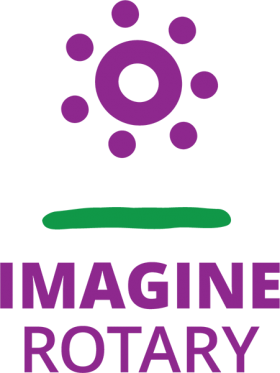 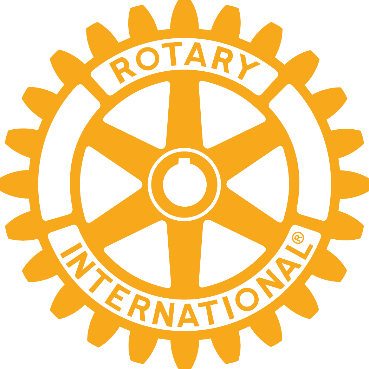 Rotary året 20 22 - 2023Rotary året 20 22 - 2023Rotary året 20 22 - 2023Rotary året 20 22 - 2023Rotary året 20 22 - 2023Rotary året 20 22 - 2023Rotary året 20 22 - 2023Rotary året 20 22 - 2023Rotary året 20 22 - 2023Rotary året 20 22 - 2023Rotary året 20 22 - 2023Rotary året 20 22 - 2023Rotary året 20 22 - 2023Rotary året 20 22 - 2023Rotary året 20 22 - 2023Rotary året 20 22 - 2023Rotary året 20 22 - 2023Rotary året 20 22 - 2023Rotary året 20 22 - 2023Rotary året 20 22 - 2023Rotary året 20 22 - 2023Rotary året 20 22 - 2023Brev nr. : 7 28 02 202Brev nr. : 7 28 02 202Brev nr. : 7 28 02 202Brev nr. : 7 28 02 202Brev nr. : 7 28 02 202Fremmøteoversikt:Fremmøteoversikt:Fremmøteoversikt:Fremmøteoversikt:Fremmøteoversikt:Fremmøteoversikt:Fremmøteoversikt:Fremmøteoversikt:Fremmøteoversikt:DatoDatoDatoDatoDatoAntallAntallAntallGjesterGjesterGjester02 02 2302 02 2302 02 2302 02 2302 02 2313131356,5256,5256,5256,5256,5256,5256,5256,5256,5256,5256,52May Britt May Britt May Britt 09 02 2309 02 2309 02 2309 02 2309 02 2314141460,8760,8760,8760,8760,8760,8760,8760,8760,8760,8760,87May Britt May Britt May Britt 16 02 2316 02 2316 02 2316 02 2316 02 23       13       13       1356,5256,5256,5256,5256,5256,5256,5256,5256,5256,5256,52Sandra Haugland, May BrittSandra Haugland, May BrittSandra Haugland, May Britt23 02 23 23 02 23 23 02 23 23 02 23 23 02 23  8 8 8 34,78 34,78 34,78 34,78 34,78 34,78 34,78 34,78 34,78 34,78 34,78May Britt  May Britt  May Britt  Programoversikt for neste måned:Programoversikt for neste måned:Programoversikt for neste måned:Programoversikt for neste måned:Programoversikt for neste måned:Programoversikt for neste måned:Programoversikt for neste måned:Programoversikt for neste måned:Programoversikt for neste måned:Programoversikt for neste måned:Programoversikt for neste måned:Programoversikt for neste måned:Programoversikt for neste måned:Programoversikt for neste måned:Programoversikt for neste måned:Programoversikt for neste måned:DatoDatoDatoDatoDatoTemaTemaTema3minutter3minutterReferentReferentAnsvarlig02 03 202302 03 202302 03 202302 03 202302 03 2023Spise/pratemøteSpise/pratemøteSpise/pratemøteSpise/pratemøteSpise/pratemøteSpise/pratemøteSpise/pratemøteSpise/pratemøteSpise/pratemøteSpise/pratemøteSpise/pratemøteSpise/pratemøteBrith?Brith?GeirGeir             09 03 2023             09 03 2023             09 03 2023             09 03 2023             09 03 2023Prosjekter i KLubbenProsjekter i KLubbenProsjekter i KLubbenProsjekter i KLubbenProsjekter i KLubbenProsjekter i KLubbenProsjekter i KLubbenProsjekter i KLubbenProsjekter i KLubbenProsjekter i KLubbenProsjekter i KLubbenProsjekter i KLubbenAsbjørnAsbjørnEliEliansvarlige             16 03 2023             16 03 2023             16 03 2023             16 03 2023             16 03 2023KulturinnslagKulturinnslagKulturinnslagKulturinnslagKulturinnslagKulturinnslagKulturinnslagKulturinnslagKulturinnslagKulturinnslagKulturinnslagKulturinnslagEinarEinarAsbjørnAsbjørnGiske23 03 202323 03 202323 03 202323 03 202323 03 2023B &Omland HavnevesenB &Omland HavnevesenB &Omland HavnevesenB &Omland HavnevesenB &Omland HavnevesenB &Omland HavnevesenB &Omland HavnevesenB &Omland HavnevesenB &Omland HavnevesenB &Omland HavnevesenB &Omland HavnevesenB &Omland HavnevesenBenteBenteLarsLarsMichael Forland            30 03 2023            30 03 2023            30 03 2023            30 03 2023            30 03 2023Mentor VirksomhetMentor VirksomhetMentor VirksomhetMentor VirksomhetMentor VirksomhetMentor VirksomhetMentor VirksomhetMentor VirksomhetMentor VirksomhetMentor VirksomhetMentor VirksomhetMentor VirksomhetTorTorBrithBrithEli og GeirFødselsdager i marsFødselsdager i marsFødselsdager i marsFødselsdager i marsFødselsdager i marsFødselsdager i marsFødselsdager i marsFødselsdager i marsFødselsdager i marsFødselsdager i marsFødselsdager i marsFødselsdager i marsNavnNavnNavnNavnNavnDagDagDagMndÅrÅrAlderAlderGeir KilhusGeir KilhusGeir KilhusGeir KilhusGeir KilhusGeir KilhusGeir KilhusGeir KilhusGeir KilhusGeir KilhusGeir KilhusGeir KilhusGeir Kilhus17171703195319537070President Eli Lexander                                                             Sekretær Brith Grane   Mobil 91331392    E post elex@online.no                            Mobil 90992525 E post brikar@online.no                    President Eli Lexander                                                             Sekretær Brith Grane   Mobil 91331392    E post elex@online.no                            Mobil 90992525 E post brikar@online.no                    President Eli Lexander                                                             Sekretær Brith Grane   Mobil 91331392    E post elex@online.no                            Mobil 90992525 E post brikar@online.no                    President Eli Lexander                                                             Sekretær Brith Grane   Mobil 91331392    E post elex@online.no                            Mobil 90992525 E post brikar@online.no                    President Eli Lexander                                                             Sekretær Brith Grane   Mobil 91331392    E post elex@online.no                            Mobil 90992525 E post brikar@online.no                    President Eli Lexander                                                             Sekretær Brith Grane   Mobil 91331392    E post elex@online.no                            Mobil 90992525 E post brikar@online.no                    President Eli Lexander                                                             Sekretær Brith Grane   Mobil 91331392    E post elex@online.no                            Mobil 90992525 E post brikar@online.no                    President Eli Lexander                                                             Sekretær Brith Grane   Mobil 91331392    E post elex@online.no                            Mobil 90992525 E post brikar@online.no                    President Eli Lexander                                                             Sekretær Brith Grane   Mobil 91331392    E post elex@online.no                            Mobil 90992525 E post brikar@online.no                    President Eli Lexander                                                             Sekretær Brith Grane   Mobil 91331392    E post elex@online.no                            Mobil 90992525 E post brikar@online.no                    President Eli Lexander                                                             Sekretær Brith Grane   Mobil 91331392    E post elex@online.no                            Mobil 90992525 E post brikar@online.no                    President Eli Lexander                                                             Sekretær Brith Grane   Mobil 91331392    E post elex@online.no                            Mobil 90992525 E post brikar@online.no                    President Eli Lexander                                                             Sekretær Brith Grane   Mobil 91331392    E post elex@online.no                            Mobil 90992525 E post brikar@online.no                    President Eli Lexander                                                             Sekretær Brith Grane   Mobil 91331392    E post elex@online.no                            Mobil 90992525 E post brikar@online.no                    President Eli Lexander                                                             Sekretær Brith Grane   Mobil 91331392    E post elex@online.no                            Mobil 90992525 E post brikar@online.no                    President Eli Lexander                                                             Sekretær Brith Grane   Mobil 91331392    E post elex@online.no                            Mobil 90992525 E post brikar@online.no                    President Eli Lexander                                                             Sekretær Brith Grane   Mobil 91331392    E post elex@online.no                            Mobil 90992525 E post brikar@online.no                    President Eli Lexander                                                             Sekretær Brith Grane   Mobil 91331392    E post elex@online.no                            Mobil 90992525 E post brikar@online.no                    President Eli Lexander                                                             Sekretær Brith Grane   Mobil 91331392    E post elex@online.no                            Mobil 90992525 E post brikar@online.no                    President Eli Lexander                                                             Sekretær Brith Grane   Mobil 91331392    E post elex@online.no                            Mobil 90992525 E post brikar@online.no                    President Eli Lexander                                                             Sekretær Brith Grane   Mobil 91331392    E post elex@online.no                            Mobil 90992525 E post brikar@online.no                    President Eli Lexander                                                             Sekretær Brith Grane   Mobil 91331392    E post elex@online.no                            Mobil 90992525 E post brikar@online.no                    